Regulamin VIII Mikołajkowego Konkursu Piosenki w BukownieOrganizatorami Konkursu są MOK w Bukownie oraz Studio Efendi Clue w Bukownie.Konkurs ma na celu prezentację umiejętności wokalnych uczestników oraz integrację wokalistów.W Konkursie biorą udział soliści w następujących kategoriach wiekowych:I kat. - urodzeni 2017 i późniejII kat. - urodzeni 2016, 2015, 2014III kat. - urodzeni 2013, 2012, 2011IV kat. - urodzeni 2010, 2009, 2008V Kat. – urodzeni 2007, 2006, 2005V kat. – urodzeni 2004 i wcześniejW tym roku Uczestnicy Festiwalu przygotowują jeden utwór wokalny w kategoriach: Piosenka dowolnaKolęda lub  pastorałkaPieśń lub piosenka patriotycznaAby wziąć udział w konkursie należy do 20 XI 2022:przesłać wypełnione zgłoszenie: https://www.interankiety.pl/f/xDY8b8MEwpłacić akredytację w kwocie 40 zł od uczestnika na konto 09 1050 1618 1000 0092 4728 4046 na konto Studia Efendi Clue - w tytule przelewu należy podać imię i nazwisko uczestnika konkursu z dopiskiem „Mikołajkowy Konkurs Piosenki”.Przesłuchania odbędą się 1 XII 2023 od godz. 10.00 na scenie MOK Bukowno ul. Kolejowa 3.Harmonogram przesłuchań zostanie ogłoszony na stronie http://efendiclue.eu oraz facebooku MOK Bukowno do 28 XI 2023.Kryteria oceny: technika wokalna, interpretacja, ogólny wyraz artystyczny oraz inne kryteria ustalone przez powołane jury.Organizator ma prawo do wykorzystania zebranej dokumentacji i nagrań do celów promocyjnych Konkursu i Organizatorów.Wyniki zostaną ogłoszone na stronie http://efendiclue.eu oraz facebooku MOK Bukowno do 14 XII 2023.Jeśli uczestnik nie dotrze na przesłuchania z powodu choroby lub kwarantanny, to do 20 XII będzie można dosłać nagranie występu (poziome, jedno ujęcie bez montażu). Nagrania zostaną ocenione w oddzielnej kategorii. Wyniki z tych przesłuchań zostaną ogłoszone najpóźniej w styczniu 2024. Wręczenie wszystkich nagród odbędzie się w wyznaczonym przez organizatorów terminie. Zostanie on podany do wiadomości po ogłoszeniu wszystkich wyników.Nieodebrane w wyznaczonym przez organizatora terminie nagrody będzie można odebrać osobiście w Miejskim Ośrodku Kultury w Bukownie lub mogą zostać przesłane na koszt uczestnika.Sprawy nie ujęte w regulaminie rozstrzygane będą przez Organizatorów.Zgłoszenie do konkursu jest równoznaczne z akceptacją niniejszego Regulaminu.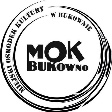 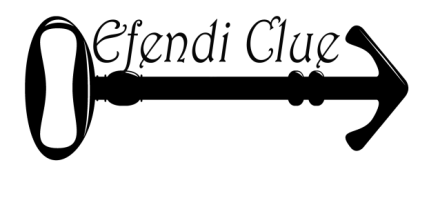 